Kivonat az „Klímagázok beszerzése” tárgyú eljárás anyagaibólA beszerzés tárgya:Klímagázok beszerzése a MÁV-START Zrt. részére, Ajánlattevő által tisztított saját palackjaiban történő szállítással, a klímagázok felhasználása során keletkezett hulladék átvétele és elszállítása, ártalmatlanítása.	A szerződés hatálya: A szerződés a mindkét Fél részéről történő aláírása napján lép hatályba és a Szerződésből eredő kötelezettségek maradéktalan teljesítésével szűnik meg. Felek rögzítik, hogy a jelen Szerződés alapján Megrendelő legfeljebb a szerződés mindkét fél általi aláírásától számított 24. hónap utolsó napjáig jogosult Lehívások leadására.Az ajánlat benyújtásának módja: Közvetlenül személyesen, postai úton, futár útján.Az Ajánlatkérő az ajánlatok bontását követően fenntartja a ot e-aukció vagy ártárgyalás tartására, melynek időpontjáról az érvényes ajánlatot tevők részére írásban (email vagy fax útján) értesítést küld. Az ajánlati dokumentáció beszerzésének határideje: Ajánlattételi határidő: 2016. január 27. (szerda) 10 óraAz eredményhirdetés várható időpontja: 2016. március Katona Réka beszerzési szakértő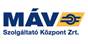 MÁV Szolgáltató Központ Zrt.Beszerzési és Logisztikai Üzletág1087 Budapest, Könyves Kálmán krt. 54-60.Tel.: 00361 511 8327; Fax: 00361 511 4337Mobil: 003630 680 9442Email: katona.reka@mav-szk.huHonlap: www.mav-szk.hu